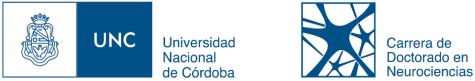                                                          Córdoba, ……/……../…… Sr. Director/a del Doctorado en Neurociencias Dr/a. Universidad Nacional de Córdoba S /  D                           Me dirijo a usted, y por su intermedio al Consejo Académico del Doctorado,  a los fines de solicitar autorización para la presentación de mi trabajo de  Tesis Doctoral  titulado “……………………………………………………………...”  dirigido  por el/la Dr. ………………………………………, del cual adjunto una copia digital, tal como requerido en el Reglamento del Doctorado  (Art.24). Solicito  además, se constituya el tribunal evaluador del mismo.. En este sentido, adjunto una lista de 2 posibles  evaluadores externos.                        Quedo a la espera de su respuesta para dar continuidad a la presentación.                        Sin otro particular, saludo a usted atentamente.                                                           ………………………………….                                                         Firma